1. Realiza un escaneo del texto. Lee el título, el autor y la fuente. Mira su forma y extensión. Lee las preguntas del texto.¿Qué tipo de texto es, literario o no literario? Si es literario, ¿a qué género pertenece? Si no es literario, ¿cuál es la secuencia textual predominante, narrativa, expositiva o argumentativa? ¿A qué ámbito pertenece el texto, judicial, científico, militar? ¿Qué clase de texto es, un cuento, una receta, un manual? 2. Activa tus conocimientos previos y realiza predicciones.¿Cuál es el tema del texto? ¿Qué sabes acerca del tema? ¿De qué se tratará? ¿Qué palabras o ideas pueden aparecer en él? 3. Lee el primer párrafo y luego responde.¿Qué tipo de organización textual presenta el primer párrafo, deductivo, cronológico, problema-solución, causa-efecto, comparativo? ¿Cuál es la idea principal?4. Anota tus dudas¿Qué palabras o enunciados no entendiste del párrafo 1?5. Lee el segundo párrafo y luego responde.¿Cuál es la relación entre el primer y el segundo párrafo? ¿Qué tipo de organización textual presentan?6. Termina de leer el texto y luego responde las preguntas 1 al 10 marcando con un círculo la alternativa correcta.7. Repasa las preguntas ¿Qué pregunta crees que no contestaste bien? ¿Cuáles fueron las más difíciles?8. Vocabulario contextual¿Recuerdas en qué consiste el ítem de Vocabulario Contextual? ¿Qué no podía cambiar y qué sí podía?9. Revisión Pregunta 110. Revisión Pregunta 211. Revisión Pregunta 312. Revisión Pregunta 4Comprensión de Lectura13. Revisión Preguntas 514. Revisión Preguntas 615. Revisión Preguntas 716. Revisión Preguntas 817. Revisión Preguntas 918. Revisión Pregunta 10CLASE N°4ASIGNATURA: TALLER PSU LENGUAJE 4° MEDIOASIGNATURA: TALLER PSU LENGUAJE 4° MEDIOGUÍA  DE APRENDIZAJE  N°4  TALLER PSU LENGUAJE 4° MEDIO OCTUBRE“Aplicando Estrategias de Lectura”Profesor(a):  SRA. MARLENE FIGUEROAGUÍA  DE APRENDIZAJE  N°4  TALLER PSU LENGUAJE 4° MEDIO OCTUBRE“Aplicando Estrategias de Lectura”Profesor(a):  SRA. MARLENE FIGUEROAGUÍA  DE APRENDIZAJE  N°4  TALLER PSU LENGUAJE 4° MEDIO OCTUBRE“Aplicando Estrategias de Lectura”Profesor(a):  SRA. MARLENE FIGUEROANombre Estudiante:Nombre Estudiante:Curso: 4° MEDIOObjetivo de Aprendizaje:    Aplicar estrategias de lectura comprensivaObjetivo de Aprendizaje:    Aplicar estrategias de lectura comprensivaObjetivo de Aprendizaje:    Aplicar estrategias de lectura comprensivaANALIZAR- INTERPRETAR       INFERIR LOCALMENTE  -          SINTETIZAR GLOBALMENTE COMPRENDER – ANALIZAR   INTERPRETAR  IDENTIFICAR –      COMPARAR Y CONTRASTAR  SINTETIZAR LOCALMENTE    INFERIR GLOBALMENTE       TRANSFORMAR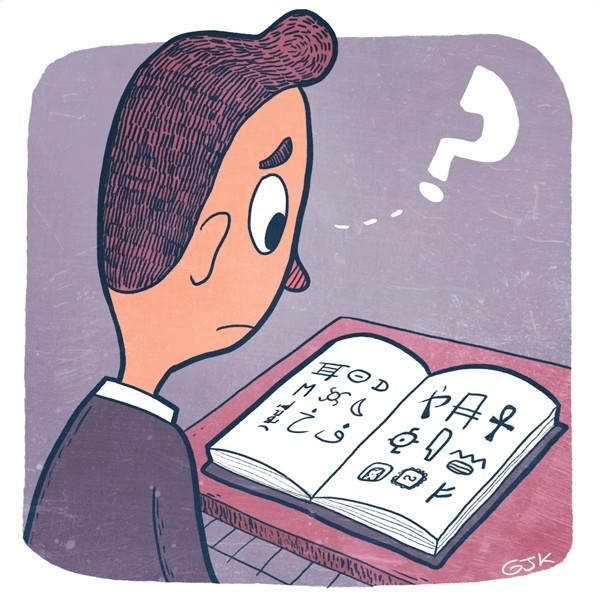 ANALIZAR- INTERPRETAR       INFERIR LOCALMENTE  -          SINTETIZAR GLOBALMENTE COMPRENDER – ANALIZAR   INTERPRETAR  IDENTIFICAR –      COMPARAR Y CONTRASTAR  SINTETIZAR LOCALMENTE    INFERIR GLOBALMENTE       TRANSFORMARANALIZAR- INTERPRETAR       INFERIR LOCALMENTE  -          SINTETIZAR GLOBALMENTE COMPRENDER – ANALIZAR   INTERPRETAR  IDENTIFICAR –      COMPARAR Y CONTRASTAR  SINTETIZAR LOCALMENTE    INFERIR GLOBALMENTE       TRANSFORMARINSTRUCCIONESAplica las estrategias de lectura aprendidas durante la unidad con el fin de comprender el texto y responder las preguntasANTES DE LA LECTURADURANTE LA LECTURAEnsayo PSU Lenguaje 2010. TEXTO 7 (62 – 68) 1. “El trasplante de órganos es la única posibilidad de vida para muchos enfermos que de otro modo ven la muerte muy cercana. Sin embargo, lograr un trasplante exitoso no es fácil. El primer problema es conseguirse un donante, ya que son más los que necesitan órganos que los posibles donantes de ellos. El segundo problema es que, una vez trasplantado, éste no sea rechazado por el receptor. Nuestro sistema inmunológico, para defenderse de las infecciones, está entrenado para rechazar lo extraño. De acuerdo con ello, no sólo rechaza bacterias o virus, sino también cualquier célula que constituya un tejido extraño. Por ello, si se trasplanta un órgano, inmediatamente es reconocido como algo ajeno. La voz de alarma la inician los linfocitos T y, de allí en adelante, reacciona todo el sistema inmunológico para deshacerse del órgano extraño. Para impedir esta reacción, lo que hasta ahora se ha tratado de hacer es inhibir los linfocitos T por medio de drogas que actúan como un bozal. Pero ello tiene inconvenientes; al inhibir el sistema inmunológico (linfocitos T), se deja al paciente vulnerable a cualquier infección. Además, las drogas son caras.2. Ahora parece que habría otra alternativa: “engañar a los linfocitos T”, de modo que el organismo reciba el nuevo órgano como si realmente le perteneciera. David Sachs, del Massachusetts General Hospital de Boston, ha diseñado la nueva estrategia. Ella se desarrolla en tres etapas.3. En la primera, el paciente recibe un anticuerpo de rata que se ha denominado BTI.322. Este anticuerpo, que fue descubierto por investigadores de la Universidad Católica de Lovaina, en Bélgica, tiene la propiedad de neutralizar las células T maduras que, como hemos dicho, son los centinelas del sistema inmune.4. Más tarde, como segunda etapa, el paciente debe ser sometido a una irradiación de su médula ósea, para destruir una buena parte de sus propios linfocitos T.5. En la tercera, al paciente se le trasplanta médula ósea del donante de órgano, de modo que en la del paciente comiencen a desarrollarse células T propias y también algunas células T del donante.6. Desde la médula, las células T, en sus etapas de maduración, viajan al timo, órgano que les enseña a reconocer lo propio y rechazar lo ajeno. Pero en este caso, como al timo llegan células T del donante, éstas son entrenadas para aceptar el órgano del donante como propio.7. Cuando todas estas etapas se han cumplido, se realiza el trasplante del órgano, que esta vez no sería rechazado, porque las células T que se implantaron del mismo donante no desconocen al órgano como extraño. El método, según los investigadores, constituye en realidad un truco que está recién experimentándose y todos esperan que resulte. Hasta ahora no ha sido fácil engañar a las células T, pero es posible que ahora se logre”.Revista Creces, noviembre de 1996.Ensayo PSU Lenguaje 2010. TEXTO 7 (62 – 68) 1. “El trasplante de órganos es la única posibilidad de vida para muchos enfermos que de otro modo ven la muerte muy cercana. Sin embargo, lograr un trasplante exitoso no es fácil. El primer problema es conseguirse un donante, ya que son más los que necesitan órganos que los posibles donantes de ellos. El segundo problema es que, una vez trasplantado, éste no sea rechazado por el receptor. Nuestro sistema inmunológico, para defenderse de las infecciones, está entrenado para rechazar lo extraño. De acuerdo con ello, no sólo rechaza bacterias o virus, sino también cualquier célula que constituya un tejido extraño. Por ello, si se trasplanta un órgano, inmediatamente es reconocido como algo ajeno. La voz de alarma la inician los linfocitos T y, de allí en adelante, reacciona todo el sistema inmunológico para deshacerse del órgano extraño. Para impedir esta reacción, lo que hasta ahora se ha tratado de hacer es inhibir los linfocitos T por medio de drogas que actúan como un bozal. Pero ello tiene inconvenientes; al inhibir el sistema inmunológico (linfocitos T), se deja al paciente vulnerable a cualquier infección. Además, las drogas son caras.2. Ahora parece que habría otra alternativa: “engañar a los linfocitos T”, de modo que el organismo reciba el nuevo órgano como si realmente le perteneciera. David Sachs, del Massachusetts General Hospital de Boston, ha diseñado la nueva estrategia. Ella se desarrolla en tres etapas.3. En la primera, el paciente recibe un anticuerpo de rata que se ha denominado BTI.322. Este anticuerpo, que fue descubierto por investigadores de la Universidad Católica de Lovaina, en Bélgica, tiene la propiedad de neutralizar las células T maduras que, como hemos dicho, son los centinelas del sistema inmune.4. Más tarde, como segunda etapa, el paciente debe ser sometido a una irradiación de su médula ósea, para destruir una buena parte de sus propios linfocitos T.5. En la tercera, al paciente se le trasplanta médula ósea del donante de órgano, de modo que en la del paciente comiencen a desarrollarse células T propias y también algunas células T del donante.6. Desde la médula, las células T, en sus etapas de maduración, viajan al timo, órgano que les enseña a reconocer lo propio y rechazar lo ajeno. Pero en este caso, como al timo llegan células T del donante, éstas son entrenadas para aceptar el órgano del donante como propio.7. Cuando todas estas etapas se han cumplido, se realiza el trasplante del órgano, que esta vez no sería rechazado, porque las células T que se implantaron del mismo donante no desconocen al órgano como extraño. El método, según los investigadores, constituye en realidad un truco que está recién experimentándose y todos esperan que resulte. Hasta ahora no ha sido fácil engañar a las células T, pero es posible que ahora se logre”.Revista Creces, noviembre de 1996.Ensayo PSU Lenguaje 2010. TEXTO 7 (62 – 68) 1. “El trasplante de órganos es la única posibilidad de vida para muchos enfermos que de otro modo ven la muerte muy cercana. Sin embargo, lograr un trasplante exitoso no es fácil. El primer problema es conseguirse un donante, ya que son más los que necesitan órganos que los posibles donantes de ellos. El segundo problema es que, una vez trasplantado, éste no sea rechazado por el receptor. Nuestro sistema inmunológico, para defenderse de las infecciones, está entrenado para rechazar lo extraño. De acuerdo con ello, no sólo rechaza bacterias o virus, sino también cualquier célula que constituya un tejido extraño. Por ello, si se trasplanta un órgano, inmediatamente es reconocido como algo ajeno. La voz de alarma la inician los linfocitos T y, de allí en adelante, reacciona todo el sistema inmunológico para deshacerse del órgano extraño. Para impedir esta reacción, lo que hasta ahora se ha tratado de hacer es inhibir los linfocitos T por medio de drogas que actúan como un bozal. Pero ello tiene inconvenientes; al inhibir el sistema inmunológico (linfocitos T), se deja al paciente vulnerable a cualquier infección. Además, las drogas son caras.2. Ahora parece que habría otra alternativa: “engañar a los linfocitos T”, de modo que el organismo reciba el nuevo órgano como si realmente le perteneciera. David Sachs, del Massachusetts General Hospital de Boston, ha diseñado la nueva estrategia. Ella se desarrolla en tres etapas.3. En la primera, el paciente recibe un anticuerpo de rata que se ha denominado BTI.322. Este anticuerpo, que fue descubierto por investigadores de la Universidad Católica de Lovaina, en Bélgica, tiene la propiedad de neutralizar las células T maduras que, como hemos dicho, son los centinelas del sistema inmune.4. Más tarde, como segunda etapa, el paciente debe ser sometido a una irradiación de su médula ósea, para destruir una buena parte de sus propios linfocitos T.5. En la tercera, al paciente se le trasplanta médula ósea del donante de órgano, de modo que en la del paciente comiencen a desarrollarse células T propias y también algunas células T del donante.6. Desde la médula, las células T, en sus etapas de maduración, viajan al timo, órgano que les enseña a reconocer lo propio y rechazar lo ajeno. Pero en este caso, como al timo llegan células T del donante, éstas son entrenadas para aceptar el órgano del donante como propio.7. Cuando todas estas etapas se han cumplido, se realiza el trasplante del órgano, que esta vez no sería rechazado, porque las células T que se implantaron del mismo donante no desconocen al órgano como extraño. El método, según los investigadores, constituye en realidad un truco que está recién experimentándose y todos esperan que resulte. Hasta ahora no ha sido fácil engañar a las células T, pero es posible que ahora se logre”.Revista Creces, noviembre de 1996.1. CONSTITUYAA) estructureB) representeC) establezcaD) permitaE) conforme2. INHIBIRA) prohibirB) impedirC) estorbarD) eliminarE) controlarEnsayo PSU Lenguaje 2010. TEXTO 7 (62 – 68) 1. “El trasplante de órganos es la única posibilidad de vida para muchos enfermos que de otro modo ven la muerte muy cercana. Sin embargo, lograr un trasplante exitoso no es fácil. El primer problema es conseguirse un donante, ya que son más los que necesitan órganos que los posibles donantes de ellos. El segundo problema es que, una vez trasplantado, éste no sea rechazado por el receptor. Nuestro sistema inmunológico, para defenderse de las infecciones, está entrenado para rechazar lo extraño. De acuerdo con ello, no sólo rechaza bacterias o virus, sino también cualquier célula que constituya un tejido extraño. Por ello, si se trasplanta un órgano, inmediatamente es reconocido como algo ajeno. La voz de alarma la inician los linfocitos T y, de allí en adelante, reacciona todo el sistema inmunológico para deshacerse del órgano extraño. Para impedir esta reacción, lo que hasta ahora se ha tratado de hacer es inhibir los linfocitos T por medio de drogas que actúan como un bozal. Pero ello tiene inconvenientes; al inhibir el sistema inmunológico (linfocitos T), se deja al paciente vulnerable a cualquier infección. Además, las drogas son caras.2. Ahora parece que habría otra alternativa: “engañar a los linfocitos T”, de modo que el organismo reciba el nuevo órgano como si realmente le perteneciera. David Sachs, del Massachusetts General Hospital de Boston, ha diseñado la nueva estrategia. Ella se desarrolla en tres etapas.3. En la primera, el paciente recibe un anticuerpo de rata que se ha denominado BTI.322. Este anticuerpo, que fue descubierto por investigadores de la Universidad Católica de Lovaina, en Bélgica, tiene la propiedad de neutralizar las células T maduras que, como hemos dicho, son los centinelas del sistema inmune.4. Más tarde, como segunda etapa, el paciente debe ser sometido a una irradiación de su médula ósea, para destruir una buena parte de sus propios linfocitos T.5. En la tercera, al paciente se le trasplanta médula ósea del donante de órgano, de modo que en la del paciente comiencen a desarrollarse células T propias y también algunas células T del donante.6. Desde la médula, las células T, en sus etapas de maduración, viajan al timo, órgano que les enseña a reconocer lo propio y rechazar lo ajeno. Pero en este caso, como al timo llegan células T del donante, éstas son entrenadas para aceptar el órgano del donante como propio.7. Cuando todas estas etapas se han cumplido, se realiza el trasplante del órgano, que esta vez no sería rechazado, porque las células T que se implantaron del mismo donante no desconocen al órgano como extraño. El método, según los investigadores, constituye en realidad un truco que está recién experimentándose y todos esperan que resulte. Hasta ahora no ha sido fácil engañar a las células T, pero es posible que ahora se logre”.Revista Creces, noviembre de 1996.Ensayo PSU Lenguaje 2010. TEXTO 7 (62 – 68) 1. “El trasplante de órganos es la única posibilidad de vida para muchos enfermos que de otro modo ven la muerte muy cercana. Sin embargo, lograr un trasplante exitoso no es fácil. El primer problema es conseguirse un donante, ya que son más los que necesitan órganos que los posibles donantes de ellos. El segundo problema es que, una vez trasplantado, éste no sea rechazado por el receptor. Nuestro sistema inmunológico, para defenderse de las infecciones, está entrenado para rechazar lo extraño. De acuerdo con ello, no sólo rechaza bacterias o virus, sino también cualquier célula que constituya un tejido extraño. Por ello, si se trasplanta un órgano, inmediatamente es reconocido como algo ajeno. La voz de alarma la inician los linfocitos T y, de allí en adelante, reacciona todo el sistema inmunológico para deshacerse del órgano extraño. Para impedir esta reacción, lo que hasta ahora se ha tratado de hacer es inhibir los linfocitos T por medio de drogas que actúan como un bozal. Pero ello tiene inconvenientes; al inhibir el sistema inmunológico (linfocitos T), se deja al paciente vulnerable a cualquier infección. Además, las drogas son caras.2. Ahora parece que habría otra alternativa: “engañar a los linfocitos T”, de modo que el organismo reciba el nuevo órgano como si realmente le perteneciera. David Sachs, del Massachusetts General Hospital de Boston, ha diseñado la nueva estrategia. Ella se desarrolla en tres etapas.3. En la primera, el paciente recibe un anticuerpo de rata que se ha denominado BTI.322. Este anticuerpo, que fue descubierto por investigadores de la Universidad Católica de Lovaina, en Bélgica, tiene la propiedad de neutralizar las células T maduras que, como hemos dicho, son los centinelas del sistema inmune.4. Más tarde, como segunda etapa, el paciente debe ser sometido a una irradiación de su médula ósea, para destruir una buena parte de sus propios linfocitos T.5. En la tercera, al paciente se le trasplanta médula ósea del donante de órgano, de modo que en la del paciente comiencen a desarrollarse células T propias y también algunas células T del donante.6. Desde la médula, las células T, en sus etapas de maduración, viajan al timo, órgano que les enseña a reconocer lo propio y rechazar lo ajeno. Pero en este caso, como al timo llegan células T del donante, éstas son entrenadas para aceptar el órgano del donante como propio.7. Cuando todas estas etapas se han cumplido, se realiza el trasplante del órgano, que esta vez no sería rechazado, porque las células T que se implantaron del mismo donante no desconocen al órgano como extraño. El método, según los investigadores, constituye en realidad un truco que está recién experimentándose y todos esperan que resulte. Hasta ahora no ha sido fácil engañar a las células T, pero es posible que ahora se logre”.Revista Creces, noviembre de 1996.Ensayo PSU Lenguaje 2010. TEXTO 7 (62 – 68) 1. “El trasplante de órganos es la única posibilidad de vida para muchos enfermos que de otro modo ven la muerte muy cercana. Sin embargo, lograr un trasplante exitoso no es fácil. El primer problema es conseguirse un donante, ya que son más los que necesitan órganos que los posibles donantes de ellos. El segundo problema es que, una vez trasplantado, éste no sea rechazado por el receptor. Nuestro sistema inmunológico, para defenderse de las infecciones, está entrenado para rechazar lo extraño. De acuerdo con ello, no sólo rechaza bacterias o virus, sino también cualquier célula que constituya un tejido extraño. Por ello, si se trasplanta un órgano, inmediatamente es reconocido como algo ajeno. La voz de alarma la inician los linfocitos T y, de allí en adelante, reacciona todo el sistema inmunológico para deshacerse del órgano extraño. Para impedir esta reacción, lo que hasta ahora se ha tratado de hacer es inhibir los linfocitos T por medio de drogas que actúan como un bozal. Pero ello tiene inconvenientes; al inhibir el sistema inmunológico (linfocitos T), se deja al paciente vulnerable a cualquier infección. Además, las drogas son caras.2. Ahora parece que habría otra alternativa: “engañar a los linfocitos T”, de modo que el organismo reciba el nuevo órgano como si realmente le perteneciera. David Sachs, del Massachusetts General Hospital de Boston, ha diseñado la nueva estrategia. Ella se desarrolla en tres etapas.3. En la primera, el paciente recibe un anticuerpo de rata que se ha denominado BTI.322. Este anticuerpo, que fue descubierto por investigadores de la Universidad Católica de Lovaina, en Bélgica, tiene la propiedad de neutralizar las células T maduras que, como hemos dicho, son los centinelas del sistema inmune.4. Más tarde, como segunda etapa, el paciente debe ser sometido a una irradiación de su médula ósea, para destruir una buena parte de sus propios linfocitos T.5. En la tercera, al paciente se le trasplanta médula ósea del donante de órgano, de modo que en la del paciente comiencen a desarrollarse células T propias y también algunas células T del donante.6. Desde la médula, las células T, en sus etapas de maduración, viajan al timo, órgano que les enseña a reconocer lo propio y rechazar lo ajeno. Pero en este caso, como al timo llegan células T del donante, éstas son entrenadas para aceptar el órgano del donante como propio.7. Cuando todas estas etapas se han cumplido, se realiza el trasplante del órgano, que esta vez no sería rechazado, porque las células T que se implantaron del mismo donante no desconocen al órgano como extraño. El método, según los investigadores, constituye en realidad un truco que está recién experimentándose y todos esperan que resulte. Hasta ahora no ha sido fácil engañar a las células T, pero es posible que ahora se logre”.Revista Creces, noviembre de 1996.3. PROPIEDADA) condiciónB) atribuciónC) posibilidadD) facultadE) finalidad4. SOMETIDOA) dominadoB) expuestoC) recibidoD) introducidoE) entrometidoEnsayo PSU Lenguaje 2010. TEXTO 7 (62 – 68) 1. “El trasplante de órganos es la única posibilidad de vida para muchos enfermos que de otro modo ven la muerte muy cercana. Sin embargo, lograr un trasplante exitoso no es fácil. El primer problema es conseguirse un donante, ya que son más los que necesitan órganos que los posibles donantes de ellos. El segundo problema es que, una vez trasplantado, éste no sea rechazado por el receptor. Nuestro sistema inmunológico, para defenderse de las infecciones, está entrenado para rechazar lo extraño. De acuerdo con ello, no sólo rechaza bacterias o virus, sino también cualquier célula que constituya un tejido extraño. Por ello, si se trasplanta un órgano, inmediatamente es reconocido como algo ajeno. La voz de alarma la inician los linfocitos T y, de allí en adelante, reacciona todo el sistema inmunológico para deshacerse del órgano extraño. Para impedir esta reacción, lo que hasta ahora se ha tratado de hacer es inhibir los linfocitos T por medio de drogas que actúan como un bozal. Pero ello tiene inconvenientes; al inhibir el sistema inmunológico (linfocitos T), se deja al paciente vulnerable a cualquier infección. Además, las drogas son caras.2. Ahora parece que habría otra alternativa: “engañar a los linfocitos T”, de modo que el organismo reciba el nuevo órgano como si realmente le perteneciera. David Sachs, del Massachusetts General Hospital de Boston, ha diseñado la nueva estrategia. Ella se desarrolla en tres etapas.3. En la primera, el paciente recibe un anticuerpo de rata que se ha denominado BTI.322. Este anticuerpo, que fue descubierto por investigadores de la Universidad Católica de Lovaina, en Bélgica, tiene la propiedad de neutralizar las células T maduras que, como hemos dicho, son los centinelas del sistema inmune.4. Más tarde, como segunda etapa, el paciente debe ser sometido a una irradiación de su médula ósea, para destruir una buena parte de sus propios linfocitos T.5. En la tercera, al paciente se le trasplanta médula ósea del donante de órgano, de modo que en la del paciente comiencen a desarrollarse células T propias y también algunas células T del donante.6. Desde la médula, las células T, en sus etapas de maduración, viajan al timo, órgano que les enseña a reconocer lo propio y rechazar lo ajeno. Pero en este caso, como al timo llegan células T del donante, éstas son entrenadas para aceptar el órgano del donante como propio.7. Cuando todas estas etapas se han cumplido, se realiza el trasplante del órgano, que esta vez no sería rechazado, porque las células T que se implantaron del mismo donante no desconocen al órgano como extraño. El método, según los investigadores, constituye en realidad un truco que está recién experimentándose y todos esperan que resulte. Hasta ahora no ha sido fácil engañar a las células T, pero es posible que ahora se logre”.Revista Creces, noviembre de 1996.Ensayo PSU Lenguaje 2010. TEXTO 7 (62 – 68) 1. “El trasplante de órganos es la única posibilidad de vida para muchos enfermos que de otro modo ven la muerte muy cercana. Sin embargo, lograr un trasplante exitoso no es fácil. El primer problema es conseguirse un donante, ya que son más los que necesitan órganos que los posibles donantes de ellos. El segundo problema es que, una vez trasplantado, éste no sea rechazado por el receptor. Nuestro sistema inmunológico, para defenderse de las infecciones, está entrenado para rechazar lo extraño. De acuerdo con ello, no sólo rechaza bacterias o virus, sino también cualquier célula que constituya un tejido extraño. Por ello, si se trasplanta un órgano, inmediatamente es reconocido como algo ajeno. La voz de alarma la inician los linfocitos T y, de allí en adelante, reacciona todo el sistema inmunológico para deshacerse del órgano extraño. Para impedir esta reacción, lo que hasta ahora se ha tratado de hacer es inhibir los linfocitos T por medio de drogas que actúan como un bozal. Pero ello tiene inconvenientes; al inhibir el sistema inmunológico (linfocitos T), se deja al paciente vulnerable a cualquier infección. Además, las drogas son caras.2. Ahora parece que habría otra alternativa: “engañar a los linfocitos T”, de modo que el organismo reciba el nuevo órgano como si realmente le perteneciera. David Sachs, del Massachusetts General Hospital de Boston, ha diseñado la nueva estrategia. Ella se desarrolla en tres etapas.3. En la primera, el paciente recibe un anticuerpo de rata que se ha denominado BTI.322. Este anticuerpo, que fue descubierto por investigadores de la Universidad Católica de Lovaina, en Bélgica, tiene la propiedad de neutralizar las células T maduras que, como hemos dicho, son los centinelas del sistema inmune.4. Más tarde, como segunda etapa, el paciente debe ser sometido a una irradiación de su médula ósea, para destruir una buena parte de sus propios linfocitos T.5. En la tercera, al paciente se le trasplanta médula ósea del donante de órgano, de modo que en la del paciente comiencen a desarrollarse células T propias y también algunas células T del donante.6. Desde la médula, las células T, en sus etapas de maduración, viajan al timo, órgano que les enseña a reconocer lo propio y rechazar lo ajeno. Pero en este caso, como al timo llegan células T del donante, éstas son entrenadas para aceptar el órgano del donante como propio.7. Cuando todas estas etapas se han cumplido, se realiza el trasplante del órgano, que esta vez no sería rechazado, porque las células T que se implantaron del mismo donante no desconocen al órgano como extraño. El método, según los investigadores, constituye en realidad un truco que está recién experimentándose y todos esperan que resulte. Hasta ahora no ha sido fácil engañar a las células T, pero es posible que ahora se logre”.Revista Creces, noviembre de 1996.Ensayo PSU Lenguaje 2010. TEXTO 7 (62 – 68) 1. “El trasplante de órganos es la única posibilidad de vida para muchos enfermos que de otro modo ven la muerte muy cercana. Sin embargo, lograr un trasplante exitoso no es fácil. El primer problema es conseguirse un donante, ya que son más los que necesitan órganos que los posibles donantes de ellos. El segundo problema es que, una vez trasplantado, éste no sea rechazado por el receptor. Nuestro sistema inmunológico, para defenderse de las infecciones, está entrenado para rechazar lo extraño. De acuerdo con ello, no sólo rechaza bacterias o virus, sino también cualquier célula que constituya un tejido extraño. Por ello, si se trasplanta un órgano, inmediatamente es reconocido como algo ajeno. La voz de alarma la inician los linfocitos T y, de allí en adelante, reacciona todo el sistema inmunológico para deshacerse del órgano extraño. Para impedir esta reacción, lo que hasta ahora se ha tratado de hacer es inhibir los linfocitos T por medio de drogas que actúan como un bozal. Pero ello tiene inconvenientes; al inhibir el sistema inmunológico (linfocitos T), se deja al paciente vulnerable a cualquier infección. Además, las drogas son caras.2. Ahora parece que habría otra alternativa: “engañar a los linfocitos T”, de modo que el organismo reciba el nuevo órgano como si realmente le perteneciera. David Sachs, del Massachusetts General Hospital de Boston, ha diseñado la nueva estrategia. Ella se desarrolla en tres etapas.3. En la primera, el paciente recibe un anticuerpo de rata que se ha denominado BTI.322. Este anticuerpo, que fue descubierto por investigadores de la Universidad Católica de Lovaina, en Bélgica, tiene la propiedad de neutralizar las células T maduras que, como hemos dicho, son los centinelas del sistema inmune.4. Más tarde, como segunda etapa, el paciente debe ser sometido a una irradiación de su médula ósea, para destruir una buena parte de sus propios linfocitos T.5. En la tercera, al paciente se le trasplanta médula ósea del donante de órgano, de modo que en la del paciente comiencen a desarrollarse células T propias y también algunas células T del donante.6. Desde la médula, las células T, en sus etapas de maduración, viajan al timo, órgano que les enseña a reconocer lo propio y rechazar lo ajeno. Pero en este caso, como al timo llegan células T del donante, éstas son entrenadas para aceptar el órgano del donante como propio.7. Cuando todas estas etapas se han cumplido, se realiza el trasplante del órgano, que esta vez no sería rechazado, porque las células T que se implantaron del mismo donante no desconocen al órgano como extraño. El método, según los investigadores, constituye en realidad un truco que está recién experimentándose y todos esperan que resulte. Hasta ahora no ha sido fácil engañar a las células T, pero es posible que ahora se logre”.Revista Creces, noviembre de 1996.5. El tipo de texto corresponde a:A) ExpositivoB) NarrativoC) ArgumentativoD) DescriptivoE) Discontinuo5. El tipo de texto corresponde a:A) ExpositivoB) NarrativoC) ArgumentativoD) DescriptivoE) DiscontinuoEnsayo PSU Lenguaje 2010. TEXTO 7 (62 – 68) 1. “El trasplante de órganos es la única posibilidad de vida para muchos enfermos que de otro modo ven la muerte muy cercana. Sin embargo, lograr un trasplante exitoso no es fácil. El primer problema es conseguirse un donante, ya que son más los que necesitan órganos que los posibles donantes de ellos. El segundo problema es que, una vez trasplantado, éste no sea rechazado por el receptor. Nuestro sistema inmunológico, para defenderse de las infecciones, está entrenado para rechazar lo extraño. De acuerdo con ello, no sólo rechaza bacterias o virus, sino también cualquier célula que constituya un tejido extraño. Por ello, si se trasplanta un órgano, inmediatamente es reconocido como algo ajeno. La voz de alarma la inician los linfocitos T y, de allí en adelante, reacciona todo el sistema inmunológico para deshacerse del órgano extraño. Para impedir esta reacción, lo que hasta ahora se ha tratado de hacer es inhibir los linfocitos T por medio de drogas que actúan como un bozal. Pero ello tiene inconvenientes; al inhibir el sistema inmunológico (linfocitos T), se deja al paciente vulnerable a cualquier infección. Además, las drogas son caras.2. Ahora parece que habría otra alternativa: “engañar a los linfocitos T”, de modo que el organismo reciba el nuevo órgano como si realmente le perteneciera. David Sachs, del Massachusetts General Hospital de Boston, ha diseñado la nueva estrategia. Ella se desarrolla en tres etapas.3. En la primera, el paciente recibe un anticuerpo de rata que se ha denominado BTI.322. Este anticuerpo, que fue descubierto por investigadores de la Universidad Católica de Lovaina, en Bélgica, tiene la propiedad de neutralizar las células T maduras que, como hemos dicho, son los centinelas del sistema inmune.4. Más tarde, como segunda etapa, el paciente debe ser sometido a una irradiación de su médula ósea, para destruir una buena parte de sus propios linfocitos T.5. En la tercera, al paciente se le trasplanta médula ósea del donante de órgano, de modo que en la del paciente comiencen a desarrollarse células T propias y también algunas células T del donante.6. Desde la médula, las células T, en sus etapas de maduración, viajan al timo, órgano que les enseña a reconocer lo propio y rechazar lo ajeno. Pero en este caso, como al timo llegan células T del donante, éstas son entrenadas para aceptar el órgano del donante como propio.7. Cuando todas estas etapas se han cumplido, se realiza el trasplante del órgano, que esta vez no sería rechazado, porque las células T que se implantaron del mismo donante no desconocen al órgano como extraño. El método, según los investigadores, constituye en realidad un truco que está recién experimentándose y todos esperan que resulte. Hasta ahora no ha sido fácil engañar a las células T, pero es posible que ahora se logre”.Revista Creces, noviembre de 1996.Ensayo PSU Lenguaje 2010. TEXTO 7 (62 – 68) 1. “El trasplante de órganos es la única posibilidad de vida para muchos enfermos que de otro modo ven la muerte muy cercana. Sin embargo, lograr un trasplante exitoso no es fácil. El primer problema es conseguirse un donante, ya que son más los que necesitan órganos que los posibles donantes de ellos. El segundo problema es que, una vez trasplantado, éste no sea rechazado por el receptor. Nuestro sistema inmunológico, para defenderse de las infecciones, está entrenado para rechazar lo extraño. De acuerdo con ello, no sólo rechaza bacterias o virus, sino también cualquier célula que constituya un tejido extraño. Por ello, si se trasplanta un órgano, inmediatamente es reconocido como algo ajeno. La voz de alarma la inician los linfocitos T y, de allí en adelante, reacciona todo el sistema inmunológico para deshacerse del órgano extraño. Para impedir esta reacción, lo que hasta ahora se ha tratado de hacer es inhibir los linfocitos T por medio de drogas que actúan como un bozal. Pero ello tiene inconvenientes; al inhibir el sistema inmunológico (linfocitos T), se deja al paciente vulnerable a cualquier infección. Además, las drogas son caras.2. Ahora parece que habría otra alternativa: “engañar a los linfocitos T”, de modo que el organismo reciba el nuevo órgano como si realmente le perteneciera. David Sachs, del Massachusetts General Hospital de Boston, ha diseñado la nueva estrategia. Ella se desarrolla en tres etapas.3. En la primera, el paciente recibe un anticuerpo de rata que se ha denominado BTI.322. Este anticuerpo, que fue descubierto por investigadores de la Universidad Católica de Lovaina, en Bélgica, tiene la propiedad de neutralizar las células T maduras que, como hemos dicho, son los centinelas del sistema inmune.4. Más tarde, como segunda etapa, el paciente debe ser sometido a una irradiación de su médula ósea, para destruir una buena parte de sus propios linfocitos T.5. En la tercera, al paciente se le trasplanta médula ósea del donante de órgano, de modo que en la del paciente comiencen a desarrollarse células T propias y también algunas células T del donante.6. Desde la médula, las células T, en sus etapas de maduración, viajan al timo, órgano que les enseña a reconocer lo propio y rechazar lo ajeno. Pero en este caso, como al timo llegan células T del donante, éstas son entrenadas para aceptar el órgano del donante como propio.7. Cuando todas estas etapas se han cumplido, se realiza el trasplante del órgano, que esta vez no sería rechazado, porque las células T que se implantaron del mismo donante no desconocen al órgano como extraño. El método, según los investigadores, constituye en realidad un truco que está recién experimentándose y todos esperan que resulte. Hasta ahora no ha sido fácil engañar a las células T, pero es posible que ahora se logre”.Revista Creces, noviembre de 1996.Ensayo PSU Lenguaje 2010. TEXTO 7 (62 – 68) 1. “El trasplante de órganos es la única posibilidad de vida para muchos enfermos que de otro modo ven la muerte muy cercana. Sin embargo, lograr un trasplante exitoso no es fácil. El primer problema es conseguirse un donante, ya que son más los que necesitan órganos que los posibles donantes de ellos. El segundo problema es que, una vez trasplantado, éste no sea rechazado por el receptor. Nuestro sistema inmunológico, para defenderse de las infecciones, está entrenado para rechazar lo extraño. De acuerdo con ello, no sólo rechaza bacterias o virus, sino también cualquier célula que constituya un tejido extraño. Por ello, si se trasplanta un órgano, inmediatamente es reconocido como algo ajeno. La voz de alarma la inician los linfocitos T y, de allí en adelante, reacciona todo el sistema inmunológico para deshacerse del órgano extraño. Para impedir esta reacción, lo que hasta ahora se ha tratado de hacer es inhibir los linfocitos T por medio de drogas que actúan como un bozal. Pero ello tiene inconvenientes; al inhibir el sistema inmunológico (linfocitos T), se deja al paciente vulnerable a cualquier infección. Además, las drogas son caras.2. Ahora parece que habría otra alternativa: “engañar a los linfocitos T”, de modo que el organismo reciba el nuevo órgano como si realmente le perteneciera. David Sachs, del Massachusetts General Hospital de Boston, ha diseñado la nueva estrategia. Ella se desarrolla en tres etapas.3. En la primera, el paciente recibe un anticuerpo de rata que se ha denominado BTI.322. Este anticuerpo, que fue descubierto por investigadores de la Universidad Católica de Lovaina, en Bélgica, tiene la propiedad de neutralizar las células T maduras que, como hemos dicho, son los centinelas del sistema inmune.4. Más tarde, como segunda etapa, el paciente debe ser sometido a una irradiación de su médula ósea, para destruir una buena parte de sus propios linfocitos T.5. En la tercera, al paciente se le trasplanta médula ósea del donante de órgano, de modo que en la del paciente comiencen a desarrollarse células T propias y también algunas células T del donante.6. Desde la médula, las células T, en sus etapas de maduración, viajan al timo, órgano que les enseña a reconocer lo propio y rechazar lo ajeno. Pero en este caso, como al timo llegan células T del donante, éstas son entrenadas para aceptar el órgano del donante como propio.7. Cuando todas estas etapas se han cumplido, se realiza el trasplante del órgano, que esta vez no sería rechazado, porque las células T que se implantaron del mismo donante no desconocen al órgano como extraño. El método, según los investigadores, constituye en realidad un truco que está recién experimentándose y todos esperan que resulte. Hasta ahora no ha sido fácil engañar a las células T, pero es posible que ahora se logre”.Revista Creces, noviembre de 1996.6. La función de los linfocitos T esA) deshacerse del órgano extraño.B) impedir el rechazo del nuevo órgano.C) defenderse de las infecciones.D) avisar la presencia de un cuerpo extraño.E) proteger el sistema inmunológico.6. La función de los linfocitos T esA) deshacerse del órgano extraño.B) impedir el rechazo del nuevo órgano.C) defenderse de las infecciones.D) avisar la presencia de un cuerpo extraño.E) proteger el sistema inmunológico.Ensayo PSU Lenguaje 2010. TEXTO 7 (62 – 68) 1. “El trasplante de órganos es la única posibilidad de vida para muchos enfermos que de otro modo ven la muerte muy cercana. Sin embargo, lograr un trasplante exitoso no es fácil. El primer problema es conseguirse un donante, ya que son más los que necesitan órganos que los posibles donantes de ellos. El segundo problema es que, una vez trasplantado, éste no sea rechazado por el receptor. Nuestro sistema inmunológico, para defenderse de las infecciones, está entrenado para rechazar lo extraño. De acuerdo con ello, no sólo rechaza bacterias o virus, sino también cualquier célula que constituya un tejido extraño. Por ello, si se trasplanta un órgano, inmediatamente es reconocido como algo ajeno. La voz de alarma la inician los linfocitos T y, de allí en adelante, reacciona todo el sistema inmunológico para deshacerse del órgano extraño. Para impedir esta reacción, lo que hasta ahora se ha tratado de hacer es inhibir los linfocitos T por medio de drogas que actúan como un bozal. Pero ello tiene inconvenientes; al inhibir el sistema inmunológico (linfocitos T), se deja al paciente vulnerable a cualquier infección. Además, las drogas son caras.2. Ahora parece que habría otra alternativa: “engañar a los linfocitos T”, de modo que el organismo reciba el nuevo órgano como si realmente le perteneciera. David Sachs, del Massachusetts General Hospital de Boston, ha diseñado la nueva estrategia. Ella se desarrolla en tres etapas.3. En la primera, el paciente recibe un anticuerpo de rata que se ha denominado BTI.322. Este anticuerpo, que fue descubierto por investigadores de la Universidad Católica de Lovaina, en Bélgica, tiene la propiedad de neutralizar las células T maduras que, como hemos dicho, son los centinelas del sistema inmune.4. Más tarde, como segunda etapa, el paciente debe ser sometido a una irradiación de su médula ósea, para destruir una buena parte de sus propios linfocitos T.5. En la tercera, al paciente se le trasplanta médula ósea del donante de órgano, de modo que en la del paciente comiencen a desarrollarse células T propias y también algunas células T del donante.6. Desde la médula, las células T, en sus etapas de maduración, viajan al timo, órgano que les enseña a reconocer lo propio y rechazar lo ajeno. Pero en este caso, como al timo llegan células T del donante, éstas son entrenadas para aceptar el órgano del donante como propio.7. Cuando todas estas etapas se han cumplido, se realiza el trasplante del órgano, que esta vez no sería rechazado, porque las células T que se implantaron del mismo donante no desconocen al órgano como extraño. El método, según los investigadores, constituye en realidad un truco que está recién experimentándose y todos esperan que resulte. Hasta ahora no ha sido fácil engañar a las células T, pero es posible que ahora se logre”.Revista Creces, noviembre de 1996.Ensayo PSU Lenguaje 2010. TEXTO 7 (62 – 68) 1. “El trasplante de órganos es la única posibilidad de vida para muchos enfermos que de otro modo ven la muerte muy cercana. Sin embargo, lograr un trasplante exitoso no es fácil. El primer problema es conseguirse un donante, ya que son más los que necesitan órganos que los posibles donantes de ellos. El segundo problema es que, una vez trasplantado, éste no sea rechazado por el receptor. Nuestro sistema inmunológico, para defenderse de las infecciones, está entrenado para rechazar lo extraño. De acuerdo con ello, no sólo rechaza bacterias o virus, sino también cualquier célula que constituya un tejido extraño. Por ello, si se trasplanta un órgano, inmediatamente es reconocido como algo ajeno. La voz de alarma la inician los linfocitos T y, de allí en adelante, reacciona todo el sistema inmunológico para deshacerse del órgano extraño. Para impedir esta reacción, lo que hasta ahora se ha tratado de hacer es inhibir los linfocitos T por medio de drogas que actúan como un bozal. Pero ello tiene inconvenientes; al inhibir el sistema inmunológico (linfocitos T), se deja al paciente vulnerable a cualquier infección. Además, las drogas son caras.2. Ahora parece que habría otra alternativa: “engañar a los linfocitos T”, de modo que el organismo reciba el nuevo órgano como si realmente le perteneciera. David Sachs, del Massachusetts General Hospital de Boston, ha diseñado la nueva estrategia. Ella se desarrolla en tres etapas.3. En la primera, el paciente recibe un anticuerpo de rata que se ha denominado BTI.322. Este anticuerpo, que fue descubierto por investigadores de la Universidad Católica de Lovaina, en Bélgica, tiene la propiedad de neutralizar las células T maduras que, como hemos dicho, son los centinelas del sistema inmune.4. Más tarde, como segunda etapa, el paciente debe ser sometido a una irradiación de su médula ósea, para destruir una buena parte de sus propios linfocitos T.5. En la tercera, al paciente se le trasplanta médula ósea del donante de órgano, de modo que en la del paciente comiencen a desarrollarse células T propias y también algunas células T del donante.6. Desde la médula, las células T, en sus etapas de maduración, viajan al timo, órgano que les enseña a reconocer lo propio y rechazar lo ajeno. Pero en este caso, como al timo llegan células T del donante, éstas son entrenadas para aceptar el órgano del donante como propio.7. Cuando todas estas etapas se han cumplido, se realiza el trasplante del órgano, que esta vez no sería rechazado, porque las células T que se implantaron del mismo donante no desconocen al órgano como extraño. El método, según los investigadores, constituye en realidad un truco que está recién experimentándose y todos esperan que resulte. Hasta ahora no ha sido fácil engañar a las células T, pero es posible que ahora se logre”.Revista Creces, noviembre de 1996.Ensayo PSU Lenguaje 2010. TEXTO 7 (62 – 68) 1. “El trasplante de órganos es la única posibilidad de vida para muchos enfermos que de otro modo ven la muerte muy cercana. Sin embargo, lograr un trasplante exitoso no es fácil. El primer problema es conseguirse un donante, ya que son más los que necesitan órganos que los posibles donantes de ellos. El segundo problema es que, una vez trasplantado, éste no sea rechazado por el receptor. Nuestro sistema inmunológico, para defenderse de las infecciones, está entrenado para rechazar lo extraño. De acuerdo con ello, no sólo rechaza bacterias o virus, sino también cualquier célula que constituya un tejido extraño. Por ello, si se trasplanta un órgano, inmediatamente es reconocido como algo ajeno. La voz de alarma la inician los linfocitos T y, de allí en adelante, reacciona todo el sistema inmunológico para deshacerse del órgano extraño. Para impedir esta reacción, lo que hasta ahora se ha tratado de hacer es inhibir los linfocitos T por medio de drogas que actúan como un bozal. Pero ello tiene inconvenientes; al inhibir el sistema inmunológico (linfocitos T), se deja al paciente vulnerable a cualquier infección. Además, las drogas son caras.2. Ahora parece que habría otra alternativa: “engañar a los linfocitos T”, de modo que el organismo reciba el nuevo órgano como si realmente le perteneciera. David Sachs, del Massachusetts General Hospital de Boston, ha diseñado la nueva estrategia. Ella se desarrolla en tres etapas.3. En la primera, el paciente recibe un anticuerpo de rata que se ha denominado BTI.322. Este anticuerpo, que fue descubierto por investigadores de la Universidad Católica de Lovaina, en Bélgica, tiene la propiedad de neutralizar las células T maduras que, como hemos dicho, son los centinelas del sistema inmune.4. Más tarde, como segunda etapa, el paciente debe ser sometido a una irradiación de su médula ósea, para destruir una buena parte de sus propios linfocitos T.5. En la tercera, al paciente se le trasplanta médula ósea del donante de órgano, de modo que en la del paciente comiencen a desarrollarse células T propias y también algunas células T del donante.6. Desde la médula, las células T, en sus etapas de maduración, viajan al timo, órgano que les enseña a reconocer lo propio y rechazar lo ajeno. Pero en este caso, como al timo llegan células T del donante, éstas son entrenadas para aceptar el órgano del donante como propio.7. Cuando todas estas etapas se han cumplido, se realiza el trasplante del órgano, que esta vez no sería rechazado, porque las células T que se implantaron del mismo donante no desconocen al órgano como extraño. El método, según los investigadores, constituye en realidad un truco que está recién experimentándose y todos esperan que resulte. Hasta ahora no ha sido fácil engañar a las células T, pero es posible que ahora se logre”.Revista Creces, noviembre de 1996.7. Inhibir los linfocitos T tiene el inconveniente deI) dejar al paciente vulnerable a cualquier infección.II) utilizar drogas muy caras.III) actuar como un bozal del sistema inmunológico.A) Sólo IB) Sólo I y IIC) Sólo I y IIID) Sólo II y IIIE) I, II y III7. Inhibir los linfocitos T tiene el inconveniente deI) dejar al paciente vulnerable a cualquier infección.II) utilizar drogas muy caras.III) actuar como un bozal del sistema inmunológico.A) Sólo IB) Sólo I y IIC) Sólo I y IIID) Sólo II y IIIE) I, II y III8. La estrategia de David Sachs consiste enI) neutralizar las células T maduras.II) destruir linfocitos T con irradiación a la médula ósea.III) trasplantar al paciente médula ósea del donante.A) Sólo IB) Sólo IIIC) Sólo I y IID) Sólo II y IIIE) I, II y III9. Con relación al método de transplante de órganos, descrito en el texto, se puede afirmar queA) sólo es aplicable en países con alto desarrollo tecnológico.B) es un procedimiento concebido teóricamente y que está en una fase experimental.C) es un proyecto que requiere de una gran cantidad de recursos económicos.D) es un método teórico complejo y difícil de llevar a la práctica.E) sólo podría ser aplicado por el equipo del doctor Sachs.10. El texto leído se refiere fundamentalmente aA) los avances logrados por el doctor Sachs en el campo de la medicina.B) los aportes multidisciplinarios en el terreno de los transplantes de órganos.C) un procedimiento médico que permitiría evitar el rechazo de un órgano transplantado.D) un estudio pormenorizado de la función de los linfocitos T en el sistema inmunológico.E) una enumeración de las condiciones necesarias para la operación de transplante de órganos10. El texto leído se refiere fundamentalmente aA) los avances logrados por el doctor Sachs en el campo de la medicina.B) los aportes multidisciplinarios en el terreno de los transplantes de órganos.C) un procedimiento médico que permitiría evitar el rechazo de un órgano transplantado.D) un estudio pormenorizado de la función de los linfocitos T en el sistema inmunológico.E) una enumeración de las condiciones necesarias para la operación de transplante de órganos10. El texto leído se refiere fundamentalmente aA) los avances logrados por el doctor Sachs en el campo de la medicina.B) los aportes multidisciplinarios en el terreno de los transplantes de órganos.C) un procedimiento médico que permitiría evitar el rechazo de un órgano transplantado.D) un estudio pormenorizado de la función de los linfocitos T en el sistema inmunológico.E) una enumeración de las condiciones necesarias para la operación de transplante de órganosDESPUÉS DE LA LECTURA“Nuestro sistema inmunológico, para defenderse de las infecciones, está entrenado para rechazar lo extraño. De acuerdo con ello, no sólo rechaza bacterias o virus, sino también cualquier célula que constituya un tejido extraño.”¿También qué? ¿Quién hace qué cosa? = “El ___________   ___________ también _________________ cualquier célula que constituya un tejido extraño”. ¿Qué quiere decir “constituya” en tus propias palabras?  ___________________________________ ¿Marcaste correctamente la alternativa o deseas cambiarla?“Para impedir esta reacción, lo que hasta ahora se ha tratado de hacer es inhibir los linfocitos T por medio de drogas que actúan como un bozal.”¿Sabes qué es un bozal?, ¿para qué sirve? _______________________________________________________________________Según el texto, las drogas actúan como un bozal, ¿sobre quién? _____________________________________________________¿Qué significa “inhibir”? ¿Marcaste correctamente la alternativa o deseas cambiarla?“Este anticuerpo, que fue descubierto por investigadores de la Universidad Católica de Lovaina, en Bélgica, tiene la propiedad de neutralizar las células T maduras que, como hemos dicho, son los centinelas del sistema inmune.”¿Quién tiene la propiedad de neutralizar las células T maduras?_____________________________________________________Tener la propiedad para realizar algo significa tener la capacidad, la habilidad.¿Qué significa “propiedad”? ¿Marcaste correctamente la alternativa o deseas cambiarla?“Más tarde, como segunda etapa, el paciente debe ser sometido a una irradiación de su médula ósea, para destruir una buena parte de sus propios linfocitos T.”¿A qué debe ser sometido el paciente?___________________________¿Cómo se realiza ese procedimiento? ¿Lo has visto por televisión? __________________________________________________¿Qué significa “sometido a una irradiación”? ¿Marcaste correctamente la alternativa o deseas cambiarla?El texto, ¿cuenta una historia?, ¿da una explicación sobre algo?, ¿defiende una opinión sobre un tema?Relee el párrafo 1. ¿Qué significa “voz de alarma”? Al final del párrafo 1 está claro que inhibir los linfocitos T tiene dos inconvenientes, pero ¿qué pasa con  “actuar como un bozal del sistema inmunológico”? ¿Es un inconveniente? Relee el punto “10. Revisión Pregunta 2”En el párrafo 2 se indica que la estrategia de David Sachs tiene tres etapas. ¿Cuáles son?En el texto hay ciertas expresiones que nos ayudan a contestar esta pregunta, por ejemplo, después de señalar que hay algunos inconvenientes al usar drogas para inhibir los linfocitos T el párrafo 2 dice: “Ahora parece que habría otra alternativa”. Y al final del texto dice: “El método, según los investigadores, constituye en realidad un truco que está recién experimentándose.”Con todo este análisis, ¿cómo podrías fallar una pregunta que lo único que pide es hacer un resumen del texto?